Ruang Pelayanan Informasi Publik di Mall Pelayanan Publik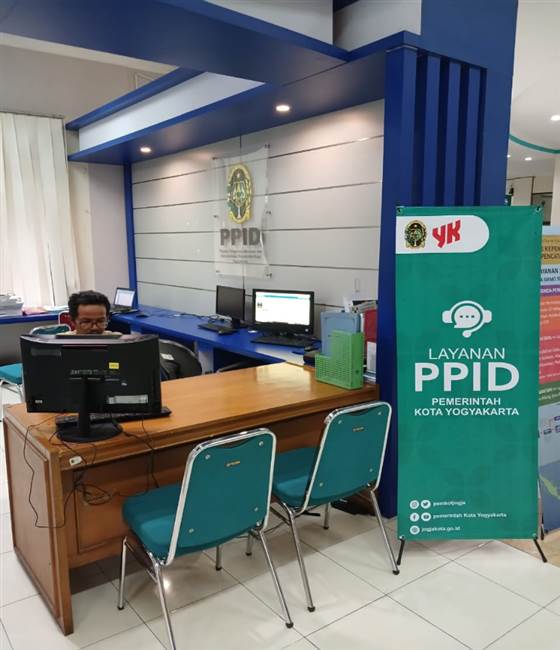 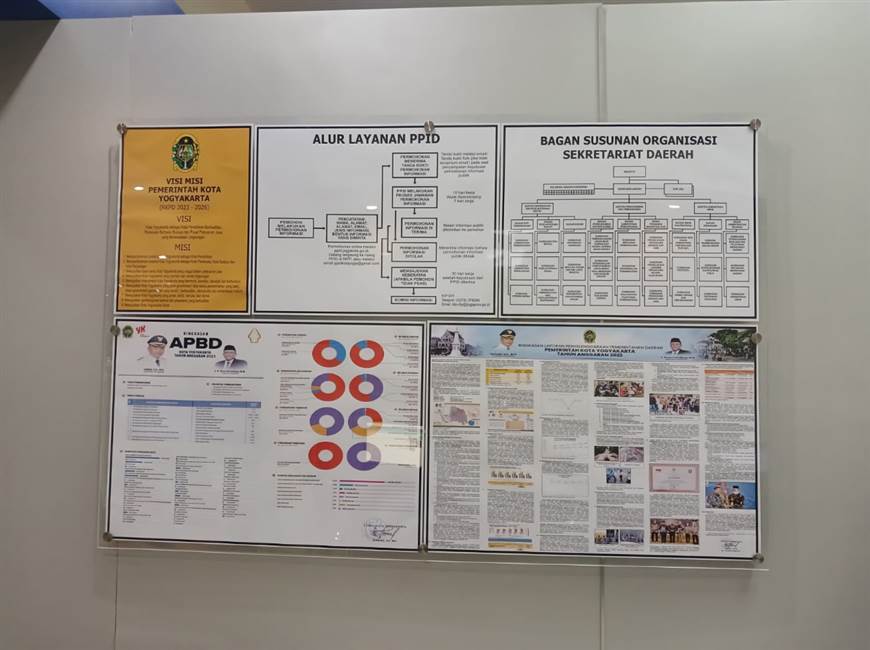 